С целью исполнения требований Федерального закона «О противодействии коррупции» от 25.12.2008 № 273-ФЗ, на основании пособия «О мерах по предупреждению коррупции в государственных (муниципальных) учреждениях (предприятиях)», разработанного Управлением Главы Республики Коми по противодействию коррупции с учетом Методических рекомендаций, подготовленных Минтрудом России, приказываю:Утвердить Положение о порядке уведомления работодателя о случаях склонения работника Финансового управления администрации муниципального образования городского округа «Ухта» к совершению коррупционных правонарушений или о ставшей известной работнику информации о случаях совершения коррупционных правонарушений согласно приложению.Признать утратившим силу Положение о порядке уведомления представителя нанимателя (работодателя) о фактах обращения в целях склонения муниципального служащего Финансового управления администрации МОГО "Ухта" к совершению коррупционных правонарушений, утвержденное приказом Финансового управления администрации МОГО «Ухта» от 10.09.2018 № 153.Старшему эксперту (Филипповой Т.И.) ознакомить работников Финансового управления администрации МОГО «Ухта» под роспись с настоящим приказом.Контроль за исполнением настоящего приказа оставляю за собой.Исполняющий обязанности начальника Финансового управления администрации МОГО «Ухта»                                                                                                                    Г.В. КрайнПриложениек приказу Финансового управления администрации МОГО «Ухта»от 05.08.2020 № 153ПОЛОЖЕНИЕО ПОРЯДКЕ УВЕДОМЛЕНИЯ РАБОТОДАТЕЛЯ О СЛУЧАЯХ СКЛОНЕНИЯ РАБОТНИКА ФИНАНСОВОГО УПРАВЛЕНИЯ АДМИНИСТРАЦИИ МУНИЦИПАЛЬНОГО ОБРАЗОВАНИЯ ГОРОДСКОГО ОКРУГА «УХТА» К СОВЕРШЕНИЮ КОРРУПЦИОННЫХ ПРАВОНАРУШЕНИЙ ИЛИ О СТАВШЕЙ ИЗВЕСТНОЙ РАБОТНИКУ ИНФОРМАЦИИ О СЛУЧАЯХ СОВЕРШЕНИЯ КОРРУПЦИОННЫХ ПРАВОНАРУШЕНИЙНастоящее Положение определяет порядок уведомления начальника Финансового управления администрации МОГО «Ухта» (далее – Руководитель) о случаях склонения работника Финансового управления администрации МОГО «Ухта» (далее – Финансовое управление) к совершению коррупционных правонарушений или о ставшей известной работнику информации о случаях совершения коррупционных правонарушений.Уведомление Руководителя о фактах обращения в целях склонения работников к совершению коррупционных правонарушений (далее – уведомление) осуществляется письменно по форме согласно приложению № 1 к настоящему Положению путем передачи его старшему эксперту Финансового управления (далее – старший эксперт) или направления такого уведомления по почте.Работник обязан незамедлительно в день обращения уведомить Руководителя обо всех случаях обращения к нему каких-либо лиц в целях склонения его к совершению коррупционных правонарушений.В случае нахождения работника в командировке, в отпуске, вне места работы, он обязан уведомить Руководителя незамедлительно в день прибытия к месту работы.Уведомление должно содержать следующие сведения:фамилию, имя, отчество, должность, место жительства и телефон лица, направившего уведомление;описание обстоятельств, при которых стало известно о случаях обращения к работнику в связи с исполнением им трудовых обязанностей каких-либо лиц в целях склонения его к совершению коррупционных правонарушений (дата, место, время, другие условия) (если уведомление направляется работником, указанным в пункте 10 настоящего Положения, указывается фамилия, имя, отчество и должность работника, которого склоняют к совершению коррупционных правонарушений);подробные сведения о коррупционных правонарушениях, которые должен был бы совершить работник по просьбе обратившихся лиц;все известные сведения о физическом (юридическом) лице, склоняющем к коррупционному правонарушению;способ и обстоятельства склонения к коррупционному правонарушению, а также информацию об отказе (согласии) принять предложение лица о совершении коррупционного правонарушения.Регистрация представленного уведомления в день его поступления производится в Журнале регистрации уведомлений о фактах обращения в целях склонения работника к совершению коррупционных правонарушений (далее - Журнал регистрации) по форме согласно приложению № 2 к настоящему Положению.Журнал регистрации оформляется и ведется старшим экспертом, хранится в месте, защищенном от несанкционированного доступа.Ведение и хранение Журнала регистрации, а также регистрация уведомлений осуществляется старшим экспертом, ответственным за работу по профилактике коррупционных правонарушений в Финансовом управлении.Журнал регистрации должен быть прошит, пронумерован и заверен. Исправленные записи заверяются лицом, ответственным за ведение и хранение Журнала регистрации.Старший эксперт, принявшей уведомление, в день его регистрации в Журнале регистрации, обязан выдать работнику, направившему уведомление, под роспись талон-уведомление с указанием данных о лице, принявшем уведомление, дате и времени его принятия.Талон-уведомление состоит из двух частей: корешка талона-уведомления и талона- уведомления, оформленным по форме согласно приложению № 3 к настоящему Положению.После заполнения корешок талона-уведомления остается у старшего эксперта, а талон-уведомление вручается работнику, направившему уведомление.В случае если уведомление поступило по почте, талон-уведомление направляется в день его получения работнику, направившему уведомление, по почте заказным письмом.Отказ в регистрации уведомления, а также невыдача талона-уведомления не допускается.Конфиденциальность полученных сведений обеспечивается Руководителем или по его поручению старшим экспертом.Организация проверки сведений о случаях обращения к работнику в связи с исполнением трудовых обязанностей каких-либо лиц в целях склонения его к совершению коррупционных правонарушений или о ставших известными фактах обращения к иным работникам Финансового управления каких-либо лиц в целях склонения их к совершению коррупционных правонарушений осуществляется старшим экспертом по поручению Руководителя путем направления уведомлений в органы прокуратуры Российской Федерации, органы внутренних дел Российской Федерации, органы федеральной службы безопасности, проведения бесед с работником, подавшим уведомление, указанным в уведомлении, получения от работника пояснения по сведениям, изложенным в уведомлении.Уведомление направляется старшим экспертом в органы прокуратуры Российской Федерации, органы внутренних дел Российской Федерации, органы федеральной службы безопасности не позднее 10 дней с даты его регистрации в Журнале регистрации. По решению Руководителя уведомление может направляться как одновременно во все перечисленные государственные органы, так и в один из них по компетенции.В случае направления уведомления одновременно в несколько федеральных государственных органов (их территориальные органы) в сопроводительном письме перечисляются все адресаты с указанием реквизитов исходящих писем.Проверка сведений о случаях обращения к работнику в связи с исполнением трудовых обязанностей каких-либо лиц в целях склонения его к совершению коррупционных правонарушений или о ставших известными фактах обращения к иным работникам Финансового управления каких-либо лиц в целях склонения их к совершению коррупционных правонарушений проводится органами прокуратуры Российской Федерации, органами внутренних дел Российской Федерации, органами федеральной службы безопасности в соответствии с законодательством Российской Федерации. Результаты проверки доводятся до Руководителя.Работник, которому стало известно о факте обращения к иным работникам Финансового управления в связи с исполнением трудовых обязанностей каких-либо лиц в целях склонения их к совершению коррупционных правонарушений, вправе уведомлять об этом Руководителя в порядке, аналогичном настоящему Положению.Государственная защита работника, уведомившего работодателя, органы прокуратуры или другие государственные органы о фактах обращения в целях склонения его к совершению коррупционного правонарушения, о фактах обращения к иным работникам Финансового управления в связи с исполнением трудовых обязанностей каких-либо лиц в целях склонения их к совершению коррупционных правонарушений, в связи с его участием в уголовном судопроизводстве в качестве потерпевшего или свидетеля обеспечивается в порядке и на условиях, установленных Федеральным законом «О государственной защите потерпевших, свидетелей и иных участников уголовного судопроизводства».Руководителя принимаются меры по защите работника, уведомившего работодателя, органы прокуратуры или другие государственные органы о фактах обращения в целях склонения его к совершению коррупционного правонарушения, о фактах обращения к иным работникам Финансового управления в связи с исполнением трудовых обязанностей каких-либо лиц в целях склонения их к совершению коррупционных правонарушений, в части обеспечения работнику гарантий, предотвращающих его неправомерное увольнение, перевод на нижестоящую должность, лишение или снижение размера премии, перенос времени отпуска, привлечение к дисциплинарной ответственности в период рассмотрения представленного работником уведомления.Приложение № 1к Положению о порядке уведомления работодателя о случаях склонения работника Финансового управления администрации муниципального образования городского округа «Ухта» к совершению коррупционных правонарушений или о ставшей известной работнику информации о случаях совершения коррупционных правонарушенийНачальнику Финансового управления администрации МОГО «Ухта»Фамилия И.О.от _____________________________________________________________(фамилия, имя, отчество, замещаемая должность)УВЕДОМЛЕНИЕо факте обращения в целях склонения работника к совершению коррупционных правонарушенийСообщаю, что:1.                                   	  (описание обстоятельств, при которых стало известно о случаях обращения к работнику в связи с исполнением им трудовых обязанностейкаких-либо лиц в целях склонения его к совершению коррупционных правонарушений)(дата, место, время, другие условия)2.  	(подробные сведения о коррупционных правонарушениях, которые должен был бы совершить работник по просьбе обратившихся лиц)3.  	(все известные сведения о физическом (юридическом) лице, склоняющем к коррупционному правонарушению) 	.4.  	(способ и обстоятельства склонения к коррупционному правонарушению (подкуп, угроза, обман и т.д.),а также информация об отказе (согласии) принять предложение лица о совершении коррупционного правонарушения)Лицо, направившееуведомление 	«    »_ 	20 	г.                                                              (подпись) (расшифровка подписи)Лицо, принявшееуведомление 	«    »_ 	20 	г.                                                              (подпись) (расшифровка подписи)Регистрационный номер  	Приложение № 2к Положению о порядке уведомления работодателя о случаях склонения работника Финансового управления администрации муниципального образования городского округа «Ухта» к совершению коррупционных правонарушений или о ставшей известной работнику информации о случаях совершения коррупционных правонарушенийЖУРНАЛ РЕГИСТРАЦИИуведомлений о фактах обращения в целях склонения работника к совершению коррупционных правонарушенийПриложение № 3к Положению о порядке уведомления работодателя о случаях склонения работника Финансового управления администрации муниципального образования городского округа «Ухта» к совершению коррупционных правонарушений или о ставшей известной работнику информации о случаях совершения коррупционных правонарушений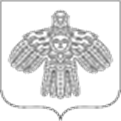 Российская ФедерацияРеспублика КомиФИНАНСОВОЕ УПРАВЛЕНИЕ АДМИНИСТРАЦИИ МУНИЦИПАЛЬНОГО ОБРАЗОВАНИЯ ГОРОДСКОГО ОКРУГА «УХТА»Российская ФедерацияРеспублика КомиФИНАНСОВОЕ УПРАВЛЕНИЕ АДМИНИСТРАЦИИ МУНИЦИПАЛЬНОГО ОБРАЗОВАНИЯ ГОРОДСКОГО ОКРУГА «УХТА»Российская ФедерацияРеспублика КомиФИНАНСОВОЕ УПРАВЛЕНИЕ АДМИНИСТРАЦИИ МУНИЦИПАЛЬНОГО ОБРАЗОВАНИЯ ГОРОДСКОГО ОКРУГА «УХТА»Россия ФедерацияКоми Республика«УХТА» КАР КЫТШЫНМУНИЦИПАЛЬНÖЙ ЮКÖНЛÖНАДМИНИСТРАЦИЯСА СЬÖМ ОВМÖСÖН ВЕСЬКÖДЛАНİНРоссия ФедерацияКоми Республика«УХТА» КАР КЫТШЫНМУНИЦИПАЛЬНÖЙ ЮКÖНЛÖНАДМИНИСТРАЦИЯСА СЬÖМ ОВМÖСÖН ВЕСЬКÖДЛАНİНРоссия ФедерацияКоми Республика«УХТА» КАР КЫТШЫНМУНИЦИПАЛЬНÖЙ ЮКÖНЛÖНАДМИНИСТРАЦИЯСА СЬÖМ ОВМÖСÖН ВЕСЬКÖДЛАНİНРоссия ФедерацияКоми Республика«УХТА» КАР КЫТШЫНМУНИЦИПАЛЬНÖЙ ЮКÖНЛÖНАДМИНИСТРАЦИЯСА СЬÖМ ОВМÖСÖН ВЕСЬКÖДЛАНİН   ПРИКАЗ   ПРИКАЗ   ПРИКАЗ   ПРИКАЗ   ПРИКАЗ   ПРИКАЗ   ПРИКАЗ   ПРИКАЗ05.08.2020№№153г.Ухта,  Республика КомиОб утверждении Положения о порядке уведомления работодателя о случаях склонения работника Финансового управления администрации муниципаль-ного образования городского округа «Ухта» к совершению коррупционных правонарушений или о ставшей известной работнику информации о случаях совершения коррупционных правонарушений№Дата регист- рации, регист- рацион-ный номерНомер и дата талона- уведом-ленияСведения о работнике, направившем уведомлениеСведения о работнике, направившем уведомлениеСведения о работнике, направившем уведомлениеСведения о работнике, направившем уведомлениеКраткое содержание уведомленияФ.И.О. лица, принявшего уведом-ление№Дата регист- рации, регист- рацион-ный номерНомер и дата талона- уведом-ленияФ.И.О.Документ,удостоверяющий личностьДолжностьКонтактный номер телефонаКраткое содержание уведомленияФ.И.О. лица, принявшего уведом-ление123456789ТАЛОН-КОРЕШОК№ 	Уведомление принято	от(Ф.И.О. работника)Краткое	содержание	уведомления(подпись и должность лица, принявшего уведомление)« 	» 	20 	г.(подпись лица, получившего талон-уведомление)« 	» 	20 	г.ТАЛОН-УВЕДОМЛЕНИЕ№ 	Уведомление принято	от(Ф.И.О. работника)Краткое	содержание	уведомленияУведомление принято:             (Ф.И.О., должность лица, принявшего уведомление)                                         (номер по Журналу)« 	» 	20 	г.(подпись работника, принявшего уведомление)